This form should be used for all taxonomic proposals. Please complete all those modules that are applicable.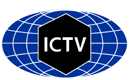 For guidance, see the notes written in blue and the separate document “Help with completing a taxonomic proposal”Please try to keep related proposals within a single document.Part 1: TITLE, AUTHORS, etcPart 2: PROPOSED TAXONOMYPlease display the taxonomic changes you are proposing on the accompanying spreadsheet module 2017_TP_Template_Excel_module. Submit both this and the spreadsheet to the appropriate ICTV Subcommittee Chair.Part 3: NON-STANDARDTemplate for any proposal regarding ICTV procedures, rules or policy, not involving the creation of new taxonomy. Part 4: APPENDIX: supporting materialCode assigned:2018.001F2018.001F2018.001F2018.001F(to be completed by ICTV officers)Short title: Change the name of species Helminthosporium victoriae 145S virus (in genus Chrysovirus, family Chrysoviridae) to Helminthosporium victoriae virus 145SShort title: Change the name of species Helminthosporium victoriae 145S virus (in genus Chrysovirus, family Chrysoviridae) to Helminthosporium victoriae virus 145SShort title: Change the name of species Helminthosporium victoriae 145S virus (in genus Chrysovirus, family Chrysoviridae) to Helminthosporium victoriae virus 145SShort title: Change the name of species Helminthosporium victoriae 145S virus (in genus Chrysovirus, family Chrysoviridae) to Helminthosporium victoriae virus 145SShort title: Change the name of species Helminthosporium victoriae 145S virus (in genus Chrysovirus, family Chrysoviridae) to Helminthosporium victoriae virus 145SShort title: Change the name of species Helminthosporium victoriae 145S virus (in genus Chrysovirus, family Chrysoviridae) to Helminthosporium victoriae virus 145SModules attached (Modules 1, 4 and either 2 or 3 are required. Modules attached (Modules 1, 4 and either 2 or 3 are required.           1         2        3           4                  1         2        3           4                  1         2        3           4                  1         2        3           4        Author(s):Author(s):Author(s):Author(s):Author(s):Author(s):Said Ghabrial, Max NibertSaid Ghabrial, Max NibertSaid Ghabrial, Max NibertSaid Ghabrial, Max NibertSaid Ghabrial, Max NibertSaid Ghabrial, Max NibertCorresponding author with e-mail address:Corresponding author with e-mail address:Corresponding author with e-mail address:Corresponding author with e-mail address:Corresponding author with e-mail address:Corresponding author with e-mail address:Said Ghabrial: saghab00@uky.eduSaid Ghabrial: saghab00@uky.eduSaid Ghabrial: saghab00@uky.eduSaid Ghabrial: saghab00@uky.eduSaid Ghabrial: saghab00@uky.eduSaid Ghabrial: saghab00@uky.eduList the ICTV study group(s) that have seen this proposal:List the ICTV study group(s) that have seen this proposal:List the ICTV study group(s) that have seen this proposal:List the ICTV study group(s) that have seen this proposal:List the ICTV study group(s) that have seen this proposal:List the ICTV study group(s) that have seen this proposal:A list of study groups and contacts is provided at http://www.ictvonline.org/subcommittees.asp . If in doubt, contact the appropriate subcommittee chair (there are six virus subcommittees: animal DNA and retroviruses, animal ssRNA-, animal ssRNA+, fungal and protist, plant, bacterial and archaeal)A list of study groups and contacts is provided at http://www.ictvonline.org/subcommittees.asp . If in doubt, contact the appropriate subcommittee chair (there are six virus subcommittees: animal DNA and retroviruses, animal ssRNA-, animal ssRNA+, fungal and protist, plant, bacterial and archaeal)A list of study groups and contacts is provided at http://www.ictvonline.org/subcommittees.asp . If in doubt, contact the appropriate subcommittee chair (there are six virus subcommittees: animal DNA and retroviruses, animal ssRNA-, animal ssRNA+, fungal and protist, plant, bacterial and archaeal)Said Ghabrial and Max Nibert are current or former chairs of Chrysoviridae and Totiviridae SGs, respectivelySaid Ghabrial and Max Nibert are current or former chairs of Chrysoviridae and Totiviridae SGs, respectivelySaid Ghabrial and Max Nibert are current or former chairs of Chrysoviridae and Totiviridae SGs, respectivelyICTV Study Group comments (if any) and response of the proposer:ICTV Study Group comments (if any) and response of the proposer:ICTV Study Group comments (if any) and response of the proposer:ICTV Study Group comments (if any) and response of the proposer:ICTV Study Group comments (if any) and response of the proposer:ICTV Study Group comments (if any) and response of the proposer:Date first submitted to ICTV:Date first submitted to ICTV:Date first submitted to ICTV:Date first submitted to ICTV:     June 5, 2018     June 5, 2018Date of this revision (if different to above):Date of this revision (if different to above):Date of this revision (if different to above):Date of this revision (if different to above):ICTV-EC comments and response of the proposer:Present the proposed new taxonomy on accompanying spreadsheetName of accompanying spreadsheet: 2018.001F.N.v1.Chrysovirus_sprennon-standard proposalnon-standard proposalnon-standard proposalnon-standard proposalnon-standard proposalnon-standard proposalnon-standard proposalTitle of proposal: Change the species name Helminthosporium victoriae 145S virus (genus Chrysovirus, family Chrysoviridae) to Helminthosporium victoriae virus 145S. Title of proposal: Change the species name Helminthosporium victoriae 145S virus (genus Chrysovirus, family Chrysoviridae) to Helminthosporium victoriae virus 145S. Title of proposal: Change the species name Helminthosporium victoriae 145S virus (genus Chrysovirus, family Chrysoviridae) to Helminthosporium victoriae virus 145S. Title of proposal: Change the species name Helminthosporium victoriae 145S virus (genus Chrysovirus, family Chrysoviridae) to Helminthosporium victoriae virus 145S. Title of proposal: Change the species name Helminthosporium victoriae 145S virus (genus Chrysovirus, family Chrysoviridae) to Helminthosporium victoriae virus 145S. Title of proposal: Change the species name Helminthosporium victoriae 145S virus (genus Chrysovirus, family Chrysoviridae) to Helminthosporium victoriae virus 145S. Title of proposal: Change the species name Helminthosporium victoriae 145S virus (genus Chrysovirus, family Chrysoviridae) to Helminthosporium victoriae virus 145S. Text of proposal:From the 10th ICTV Report Species name    Virus name         Isolate        Accession numbers                  AbbreviationText of proposal:From the 10th ICTV Report Species name    Virus name         Isolate        Accession numbers                  AbbreviationText of proposal:From the 10th ICTV Report Species name    Virus name         Isolate        Accession numbers                  AbbreviationText of proposal:From the 10th ICTV Report Species name    Virus name         Isolate        Accession numbers                  AbbreviationText of proposal:From the 10th ICTV Report Species name    Virus name         Isolate        Accession numbers                  AbbreviationText of proposal:From the 10th ICTV Report Species name    Virus name         Isolate        Accession numbers                  AbbreviationText of proposal:From the 10th ICTV Report Species name    Virus name         Isolate        Accession numbers                  AbbreviationHelmintho-sporium victoriae 145S virus Helmintho-sporium victoriae 145S virus 145S-A9A9RNA1: AF297176;RNA2: AF297177;RNA3: AF297178;RNA4: AF297179Complete genomeHvV145S-A9To follow conventional approaches of naming viruses, e.g., HvV1, HvV2, etc, and to be consistent with the assignment of the original co-infecting virus Helminthosporium victoriae 190S virus (Sanderlin and Ghabrial, 1978) to the species Helminthosporium victoriae virus 190S (ICTV Master Species List 2017), we propose to change the species name Helminthosporium victoriae 145S virus to Helminthosporium victoriae virus 145S. This change is consistent with recent reviews (e.g., Ghabrial et al., 2013 and Ghabrial and Suzuki, 2009 PMID: 23498911; 19400634) and recent literature. The proposers also recommend Helminthosporimum victoriae virus 145S, HvV145S (RNA1: AF297176; RNA2: AF297177; RNA3: AF297178; RNA4: AF297179 ) to be the exemplar isolate for this species.To follow conventional approaches of naming viruses, e.g., HvV1, HvV2, etc, and to be consistent with the assignment of the original co-infecting virus Helminthosporium victoriae 190S virus (Sanderlin and Ghabrial, 1978) to the species Helminthosporium victoriae virus 190S (ICTV Master Species List 2017), we propose to change the species name Helminthosporium victoriae 145S virus to Helminthosporium victoriae virus 145S. This change is consistent with recent reviews (e.g., Ghabrial et al., 2013 and Ghabrial and Suzuki, 2009 PMID: 23498911; 19400634) and recent literature. The proposers also recommend Helminthosporimum victoriae virus 145S, HvV145S (RNA1: AF297176; RNA2: AF297177; RNA3: AF297178; RNA4: AF297179 ) to be the exemplar isolate for this species.To follow conventional approaches of naming viruses, e.g., HvV1, HvV2, etc, and to be consistent with the assignment of the original co-infecting virus Helminthosporium victoriae 190S virus (Sanderlin and Ghabrial, 1978) to the species Helminthosporium victoriae virus 190S (ICTV Master Species List 2017), we propose to change the species name Helminthosporium victoriae 145S virus to Helminthosporium victoriae virus 145S. This change is consistent with recent reviews (e.g., Ghabrial et al., 2013 and Ghabrial and Suzuki, 2009 PMID: 23498911; 19400634) and recent literature. The proposers also recommend Helminthosporimum victoriae virus 145S, HvV145S (RNA1: AF297176; RNA2: AF297177; RNA3: AF297178; RNA4: AF297179 ) to be the exemplar isolate for this species.To follow conventional approaches of naming viruses, e.g., HvV1, HvV2, etc, and to be consistent with the assignment of the original co-infecting virus Helminthosporium victoriae 190S virus (Sanderlin and Ghabrial, 1978) to the species Helminthosporium victoriae virus 190S (ICTV Master Species List 2017), we propose to change the species name Helminthosporium victoriae 145S virus to Helminthosporium victoriae virus 145S. This change is consistent with recent reviews (e.g., Ghabrial et al., 2013 and Ghabrial and Suzuki, 2009 PMID: 23498911; 19400634) and recent literature. The proposers also recommend Helminthosporimum victoriae virus 145S, HvV145S (RNA1: AF297176; RNA2: AF297177; RNA3: AF297178; RNA4: AF297179 ) to be the exemplar isolate for this species.To follow conventional approaches of naming viruses, e.g., HvV1, HvV2, etc, and to be consistent with the assignment of the original co-infecting virus Helminthosporium victoriae 190S virus (Sanderlin and Ghabrial, 1978) to the species Helminthosporium victoriae virus 190S (ICTV Master Species List 2017), we propose to change the species name Helminthosporium victoriae 145S virus to Helminthosporium victoriae virus 145S. This change is consistent with recent reviews (e.g., Ghabrial et al., 2013 and Ghabrial and Suzuki, 2009 PMID: 23498911; 19400634) and recent literature. The proposers also recommend Helminthosporimum victoriae virus 145S, HvV145S (RNA1: AF297176; RNA2: AF297177; RNA3: AF297178; RNA4: AF297179 ) to be the exemplar isolate for this species.To follow conventional approaches of naming viruses, e.g., HvV1, HvV2, etc, and to be consistent with the assignment of the original co-infecting virus Helminthosporium victoriae 190S virus (Sanderlin and Ghabrial, 1978) to the species Helminthosporium victoriae virus 190S (ICTV Master Species List 2017), we propose to change the species name Helminthosporium victoriae 145S virus to Helminthosporium victoriae virus 145S. This change is consistent with recent reviews (e.g., Ghabrial et al., 2013 and Ghabrial and Suzuki, 2009 PMID: 23498911; 19400634) and recent literature. The proposers also recommend Helminthosporimum victoriae virus 145S, HvV145S (RNA1: AF297176; RNA2: AF297177; RNA3: AF297178; RNA4: AF297179 ) to be the exemplar isolate for this species.To follow conventional approaches of naming viruses, e.g., HvV1, HvV2, etc, and to be consistent with the assignment of the original co-infecting virus Helminthosporium victoriae 190S virus (Sanderlin and Ghabrial, 1978) to the species Helminthosporium victoriae virus 190S (ICTV Master Species List 2017), we propose to change the species name Helminthosporium victoriae 145S virus to Helminthosporium victoriae virus 145S. This change is consistent with recent reviews (e.g., Ghabrial et al., 2013 and Ghabrial and Suzuki, 2009 PMID: 23498911; 19400634) and recent literature. The proposers also recommend Helminthosporimum victoriae virus 145S, HvV145S (RNA1: AF297176; RNA2: AF297177; RNA3: AF297178; RNA4: AF297179 ) to be the exemplar isolate for this species.additional material in support of this proposalReferences:Ghabrial S.A., Dunn S.E., Li, H., Xie, J., Baker, T.S.2013. Viruses of Helminthosporium (Cochliobolus) victoriae. Adv Virus Res. 2013;86:289-325. doi: 10.1016/B978-0-12-394315-6.00011-8. Review.PMID:23498911Ghabrial S. A. and Suzuki N. 2009. Viruses of plant pathogenic fungi. Annu Rev Phytopathol 47:353-84. doi: 10.1146/annurev-phyto-080508-081932. Review PMID:19400634Sanderlin, R.S. & Ghabrial S.A. 1978. Physicochemical properties of two distinct types of virus-like particles from Helminthosporium victoriae. Virology 87, 142-151. [PMID: 664249]Annex: Please explain the reasons for the taxonomic changes you are proposing and provide evidence to support them. The following information should be provided, where relevant:Species demarcation criteria: Explain how new species differ from others in the genus and demonstrate that these differences meet the criteria previously established for demarcating between species. If no criteria have previously been established, and if there will now be more than one species in the genus, please state the demarcation criteria you are proposing. Higher taxa: There is no formal requirement to state demarcation criteria when proposing new genera or other higher taxa. However, a similar concept should apply in pursuit of a rational and consistent virus taxonomy. Please indicate the origin of names assigned to new taxa at genus level and above.For each new genus a type species must be designated to represent it. Please explain your choice. Supporting evidence: The use of Figures and Tables is strongly recommended (note that copying from publications will require permission from the copyright holder). For phylogenetic analysis, try to provide a tree where branch length is related to genetic distance. 